Муниципальное дошкольное образовательное бюджетное учреждение «Саракташский детский сад № 5 «Малышок» общеразвивающего вида с приоритетным осуществлением познавательно-речевого развития воспитанников»НОД по гражданско – патриотическому воспитанию дошкольниковТема: « Мы - россияне».                                                Составила: воспитатель по ИЗО                                         первой квалификационной категории                                           Абдулгазина Зульфия Юлдашевнап. СаракташНОД по гражданско – патриотическому воспитаниюТема: «Мы - россияне» (проводится в форме викторины)Программное содержание: обобщить и систематизировать знания детей о России, формировать уважительное отношение к государственным символам. Воспитывать уважительное отношение к людям разных национальностей. Формировать в понимании детей образ необъятной России, представление о России, как о родной стране. Воспитать любовь к своей малой родине. Закрепить названия народных промыслов. Воспитывать гражданско – патриотические чувства, гордость за свою страну. Оборудование и материалы: пособие (флаги разных стран) дидактическая игра «Узнай наш флаг», пособие (гербы разных стран) дидактическая игра «Узнай наш герб», пособие (иллюстрации достопримечательностей «Москвы» и посёлка Саракташ. Изделия народных умельцев: гжель, хохлома, дымка и т.д.Ход занятияВ группу под музыку входят две команды, встают друг  напротив друга и произносят приветствие. Воспитатель. Сегодня у нас не обычное занятие, а игра - викторина на тему «Мы - россияне». В игре участвуют две команды, оценивать игру будет жюри. Команды, поприветствуйте друг друга.Команда «Васильки».Василёк – цветок России,Он, как небо, синий – синий.Любит русская душаВасильковые глаза.                                                                                 Л. ОсиповаКоманда «Ромашки».Мы – ромашковое поле,Символ русского раздолья.Но совсем не горячиРомашки белые лучи.                                                                             Л. ОсиповаКоманды садятся за столы (столы поставлены двумя кругами, в центре каждого – цветок - символ).Воспитатель. Мы живём в стране, у которой удивительно красивое имя  - Россия. А вы знаете, почему у нашей страны такое название?За ясные зори, умытые росами,За русское поле с колосьями рослыми,За реки разливные в пламени синемТебя по – славянски назвали Россия.Много чудесных стран на Земле, везде живут люди, но Россия – единственная, необыкновенная страна, потому что она наша Родина. Как вы думаете, что такое Родина? (Ответы детей.)Давайте начнём нашу викторину с разминки. Разминка:Я буду говорить начало предложения, а вы его закончите.Наша страна называется...... Россия.Граждане России называются ..... россияне.Президент Российской Федерации .....  В.В. ПутинСтолица нашей Родины ...... г. МоскваВ России живут люди разных национальностей ...... русские, татары, башкиры, украинцы, казахи и т.д.Наша малая родина .... посёлок Саракташ.Воспитатель. Молодцы, я вижу, что вы готовы к игре.Удар в гонг.Конкурс № 1. «Государственные символы».Дидактическая игра: «Узнай наш флаг»Дидактическая игра: «Узнай наш герб», «Узнай гимн России и гимн Саракташского района».Конкурс № 2. «Пословицы о Родине».Воспитатель. Русский народ придумал очень много красивых, умных пословиц о Родине, её  земле, любви к ней. Давайте сейчас вспомним эти пословицы (команды поочерёдно называют пословицы).Жить – Родине служить;Человек без Родины – что соловей без песни;Родина любимая, что мать родимая;Для Родины своей ни сил, ни жизни не жалей;Если дружба велика будет Родина крепка.Кто за Родину горой тот истинный герой.Конкурс № 3 «Литературный »Воспитатель. А сейчас у нас литературный конкурс. Каждая команда подготовила стихотворение о Родине. Жюри оценивает содержание и выразительное чтение.Если скажут слово «Родина»,Сразу в памяти встаётСтарый дом, в саду смородина, Толстый тополь у ворот.У реки берёзка- скромницаИ ромашковый бугор...А другим, наверно, вспомнитсяСвой родной московский двор....В лужах первые кораблики,Над скакалкой топот ног,И большой соседней фабрикиГромкий радостный гудок.Или степь, от маков красная,Золотая целина...Родина бывает разная,Но у всех она одна!З. АлександроваРодина моя – бескрайняя Россия, И Сибирь, и Волга, и Урал...Все места для русского святые.Где бы ты в России ни бывал,Каждая берёзка, кустик каждый,Задремавшие в лесу поля – Всё напомнит нам о самом важном,Только здесь родимая земля!И куда б судьба не заносила, Не дано забыть нам об одном – Эта ненаглядная Россия Есть единственный наш отчий дом.Т. КотиКонкурс № 4 «Достопримечательности»Достопримечательности столицы нашей Родины  города Москвы и нашей малой Родины п. Саракташ. (команды показывают достопримечательности Москвы и Саракташа на иллюстрациях)Конкурс № 5 «Народы России».Воспитатель. Много разных народов живёт в России, каждый народ имеет свою культуру, свой язык. Все народы равны между собой. Давайте вспомним, кто живёт в России. (Русские, татары, чуваши, башкиры, мордва, евреи, якуты, украинцы и др.) Конкурс № 6 «Народные промыслы».Воспитатель. А теперь я предлагаю вам вспомнить изделия декоративно – прикладного искусства российских мастеров. Отгадайте, что спрятано в волшебном сундучке.Эта роспись – просто чудо.Голубая вся посуда.Роспись синим завиткомМанит русским васильком.                                                             (Гжель)Выросла золотая травка на ложке,Распустился красный цветок на плошке.                                                                  (Хохлома)Из глины козлик в яблоках,Собою хорош, очень пригож,А вот олень на стройных ногах,Вся краса у оленя в рогах.                                                                                            (Дымковская игрушка)Добрый мастер сделал сказку,Оживают звери в сказке,Мишки, зайцы, колотушки –Деревянные игрушки.                                                                                       (Богородская игрушка)                                                                      Л.ОсиповаДети отгадывают загадки, а воспитатель достаёт из сундучка отгадки.Конкурс № 7 «Презентация»«Я маленький житель посёлка Саракташ»Конкурс  №8 «Узнай какой национальности гость?»(музыкальная композиция «Венок дружбы»)Воспитатель. Я желаю вам, ребята, чтобы вы росли большими, умными, сильными и тоже прославили Россию своим трудом и достижениями.Подумайте и расскажите: «Почему мы гордимся Россией?».Россия очень большая по территории, богата полезными ископаемыми.Первый космонавт на Земле – Гражданин России Юрий Гагарин.Россия победила фашистов во Второй мировой войне.Россия – страна с богатой культурой и т.д.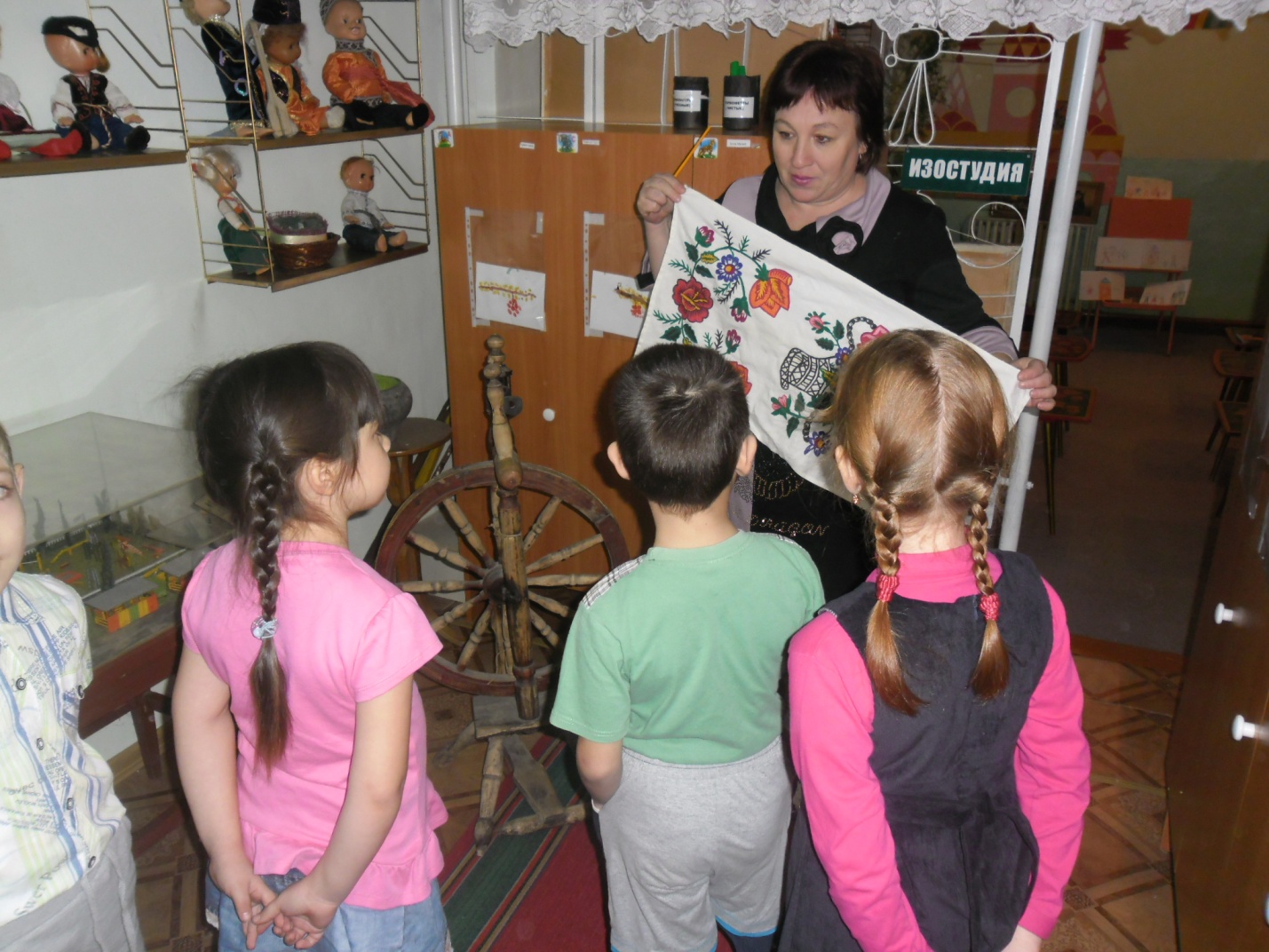 